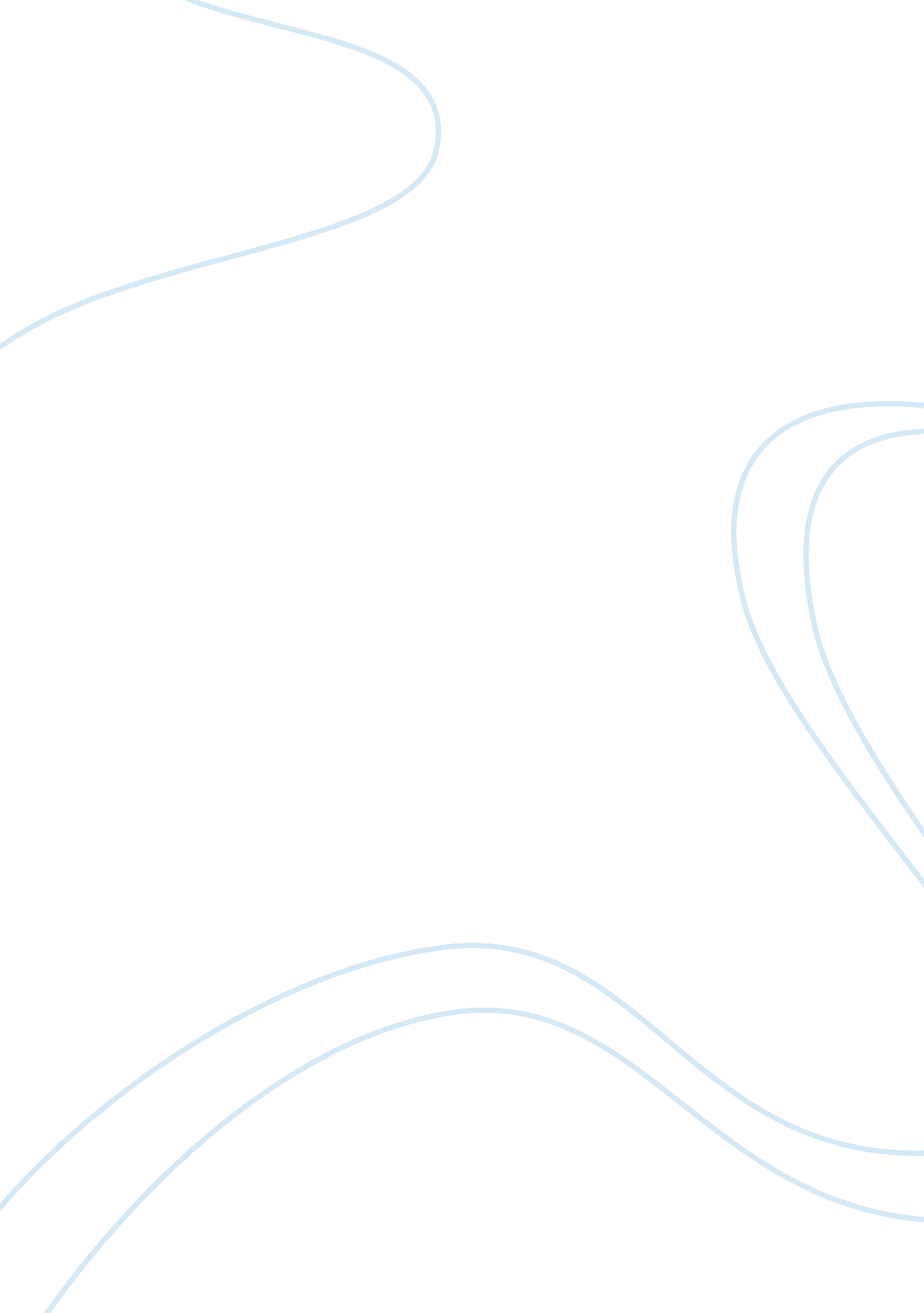 The psychology of team sports sport flashcard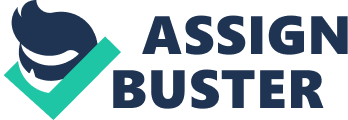 Contents Mentions Hardy and Grace, ( 1997 ) outlined the importance of squad edifice research in athletics when they suggested whether a squad is successful or non is often attributed to the effectivity of their teamwork. To develop the effectual squad many squad edifice plans attempt to increase coherence amongst a group as squad coherence can impact public presentation ( Eys et al, 2005 ) . Different countries of group kineticss can be used to increase squad coherence, this subdivision of the study will concentrate on the research conducted on leading, function ambiguity and end scene. Leadership is an of import constituent for developing coherence in athleticss squads ( Carron et al, 2005 ) . It has been suggested that effectual leading is a critical subscriber to member satisfaction ( Reimer & A ; Chellandurai, 1995 ) . Leadership behavior and manners adopted can hold a large impact on squad coherence and subsequent public presentation. ( Carron et al. 2005 ) An early survey, look intoing the relationship between ( the managers ) leading behavior and squad coherence within athleticss squads, found following a democratic manner produced higher degrees of undertaking coherence ( Lee et al. 1993 ) . In add-on, a assortment of surveies reported that an addition in societal support behaviors increased undertaking coherence ( Lee et al. 1993, Westre & A ; Weiss, 1991 ; Riemar & A ; Chellandurai, 1995 ) . One survey, Riemar & A ; Chellandurai, ( 1995 ) went farther and examined the leading behavior preferable and perceived by participants depending on their place. They found defensive jocks perceived and preferred higher degrees of societal support and democratic and bossy manners so the violative jocks. They besides found member satisfaction was greatly influenced by societal support. More recent research has tended to concentrate on the function of the jock as a leader within the squad, for illustration, the captain. Research has suggested athlete leaders are in fact better than managers at administrating leading behaviors, such as ; a democratic determination devising manner and societal support ( Loughead and Hardy, 2005 ) . What ‘ s more, farther research has been conducted to measure different types of athlete leading. For illustration, Loughead et Al, ( 2006 ) discovered two types of leader within a athleticss squad ; a squad captain and a peer leader ( supplies leading to at least 2 squad members ) . In add-on, Eys et Al, ( 2007 ) investigated how 218 jocks perceived the athlete leader distributions within their athleticss squads. Their consequences suggest that members of a squad are more satisfied when 3 leading functions ( societal, undertaking, external ) are performed to the same extent regardless of how many are leaders present within the squad. Carron et Al, ( 2005 ) identified single elucidation of function duties to be one of the most of import factors in athletics. The huge bulk of research on function provinces in squad athleticss has been on function ambiguity ( function lucidity ) and its relation to public presentation utilizing the conceptual theoretical account proposed by Beauchamp et Al, ( 2002 ) . The consequence function ambiguity had on both undertaking coherence and undertaking self efficaciousness was investigated by Eys & A ; Carron ( 2001 ) . They concluded that members within basketball squads who were unsure of their function duties, reported lower degrees of attractive force towards the squad and felt their squad was less unified in their undertaking attack. Another survey, Eys et Al, ( 2003 ) demonstrated that squad member ‘ s perceptual experiences of function ambiguity decreased throughout a competitory season. Additionally, although perceptual experiences of function ambiguity are single, members of a squad could portion the same beliefs. Finally, new editions to the squad are more likely to comprehend function ambiguity compared to experient members of the squad at the start of the season. However, as the writers suggested, the consequences of this survey will be hard to use to other squad athletics scenes ( e. g age group, competitory criterions ) as it was undertaken on a homogenous population ( Eys et al, 2003 ) . It has besides been reported that greater function ambiguity and function lucidity could impact an jocks ‘ ego efficaciousness, satisfaction and public presentation. These factors could non merely impact the person but the squad as a whole ( Forsyth, 1999 ) . Beauchamp & A ; Bray ( 2001 ) investigated university jock ‘ s perceptual experiences of function ambiguity and function struggle among their several athleticss squads. Consequences demonstrated that members who perceived greater degrees of function ambiguity and struggle had lower degrees of efficaciousness and were less inclined to execute their function duties. This is coincident with Bandura, ( 1997 ) who suggested a lessening in continuity and attempt will happen if the jock is ill-defined of their function. The associated public presentation is besides likely to endure ( Bandura, 1997 ) as indicated by Beauchamp et Al, ( 2002 ) who found a negative relationship between function efficaciousness and function public presentation. Additionally, the relationship between leading and function ambiguity could turn out further apprehension of this topic ( Eys et al, 2003 ) . The more elaborate, specific and ambitious yet realistic a end is the more effectual it will be ( Gould, 1993 ) . However, research found squad members frequently set themselves ill-defined and by and large descriptive ends ( Brawley et al, 1992 ) . In add-on, when Dawson et Al, ( 2002 ) interviewed varsity jocks to find their end puting wonts, they found squad members set personal ends and their several squads had group ends. Research has indicated that squad as opposed to single ends are better for bettering squad athletics public presentation ( Johnson et al, 1997 ) . The writers demonstrated how topics who set squad ends improved their bowling public presentation in cricket, yet topics who set personal ends did non. The add-on of squad ends to a group has proven successful in the yesteryear. Lee ( 1988 ) found that adding squad ends to female hockey squads had a positive consequence on squad public presentation. This was coincident with Senecal et Al ‘ s, ( 2008 ) survey of female hoops participants. Over a season long intercession, they found squad coherence significantly increased in the intercession group compared to the control groups when they utilised squad end puting. Furthermore, Mellalieu et Al. ( 2006 ) found a end puting plan with professional rugger participants to hold a positive impact on public presentation. It has been suggested that end scene can heighten squad coherence by supplying a squad focal point ( Widemeyer & A ; Ducharme, 1997 ) . Concentrating on one end can better group communicating, committedness and satisfaction, bettering group coherence and subsequent public presentation ( Carron & A ; Spink, 1993 ) However, there have non been many surveies carried out in athletics that have investigated the consequence of squad ends on squad public presentation ( Widemeyer & A ; Ducharme, 1997 ) , with the bulk of surveies conducted outside of the athletics scene ( Weingart, 1992 ) . Team edifice intercession A squad end puting plan was chosen as the intercession subject to better squad coherence ( see appendix a ) . Early research from Widemeyer et Al, ( 1992 ) , as cited in Widemeyer & A ; Ducharme ( 1997 ) found jocks felt holding a squad end was the most important subscriber to task coherence from a pick of 35 variables. More late, Stevens & A ; Bloom ( 2003 ) found squad ends to be the most effectual subject to use in a squad edifice intercession. The undermentioned squad constructing intercession applied rules from Eys et Al, ( 2006 ) in Senecal et Al. ( 2008 ) , Widemeyer & A ; Ducharme, ( 1997 ) and Widemyer & A ; McGuire, ( 1996 ) in Carron et Al, ( 2005 ) . Measure 1: Developing Long term ends First, the jocks and managers will work together to make up one’s mind the long term end of the squad ( Kyllo & A ; Landers, 1995 ) for illustration, accomplish a top 3 place in the conference. This will take topographic point during an all twenty-four hours workshop during the first hebdomad of pre season. The jocks will work in little bomber groups of 3-4 and discourse long squad ends for the squad ( Eys et al, 2005 ) . Once the bomber groups have decided a long term end, the manager will compose the ends on the white board and the squad will discourse together ( Dale & A ; Wrisberg, 1996 ) , contracting down to one particular and mensurable end ( Gould, 1993 ) . The Long term end will so be posted in the changing suites for the balance of the season, to assist actuate the jocks ( Weldon & A ; Weingart, 1988 ) . Measure 2: developing short term result ends To accomplish the long term end, specific and mensurable ( Carron et al, 2005 ) short term ends will be set as stepping rocks ( Kingston & A ; Hardy, 1997 ) , for illustration, win the following 3 out of 5 games. To make up one’s mind the ends, the manager will remind the participants of last season ‘ s statistics ( eg. Wins, losingss, league place ) ( Widemeyer & A ; Ducharme, 1997 ) . After the long term ends are decided, the participants will utilize these statistics and reiterate the same process as in measure 1 by acquiring into subgroups ( Eys et al, 2005 ) . Once discussed, 5-6 particular and accomplishable short term result ends will be decided ( Widemeyer & A ; Mcguire, 1996 ) Measure 3: Developing short term public presentation ends In add-on, the participants will put public presentation ends during a 2nd all twenty-four hours workshop, 2 hebdomads into the pre season. The usage of multiple end puting schemes has been shown to be more good to public presentation ( Filby et al, 1999 ) . For this intercession, the participants will merely be working towards squad ends as old research has suggested squad ends are better for bettering squad public presentation ( Johnson et al, 1997 ) and that separately concealed ends have no important impact on public presentation ( Kyllo & A ; Landers, 1995 ) . The public presentation ends will be decided through the usage of public presentation profiling ( Dale & A ; Wrisberg, 1996 ) . This will be a group profile for the squad as a whole. First, the participants will discourse what features they believe a successful football squad has. The participants will show their sentiments to the manager while they write them down onto a white board. The features will necessitate to be specific, so if there excessively general they will be re-evaluated until clearer. When the jocks and manager are happy that at least 10 appropriate features are on the white board, the participants will separately and anonymously compose all the features off the white board on to paper. Examples of features could be ; seting 100 % attempt into every preparation session and game, winning over 80 % of their aerial conflicts. The participants will so continue to measure their squad ‘ s features between a graduated table of 1-10, with 1 being weak and 10 being strong. Once completed, each feature will be calculated as a mean. The lowest mean tonss will be the countries developed into public presentation ends that the squad will take to accomplish. Additionally, the manager will utilize the same process to show their perceptual experiences of the squad. At the following group run intoing the squad will discourse the consequences ( lowest tonss ) and agree on 5-6 public presentation ends to better their perceived failings ( Dale & A ; Wrisberg, 1996 ) . When the specific public presentations ends are established, the squad needs to make up one’s mind realistic yet disputing mark degrees for these ends ( eg. more than 5 shootings on mark per game ) ( Carron et al, 2005 ) . To do certain their realistic and disputing the manager will once more supply the jocks with statistics from last season ( eg. shootings on end, tackles won ) . The bomber group process used in measure 1 and 2 will be utilized to accomplish this ( Eys et al, 2005 ) . After dialogues the squad will reason the appropriate marks for their squad. This procedure will be repeated during the center and the terminal point of the competitory calendar ( Dale & A ; Wrisberg, 1996 ) so that the public presentation ends can be updated throughout the season Measure 4: Monitoring and rating of short and long term ends The Long and short term ends will be continually monitored throughout the intercession. Prior to every lucifer and pattern session ( 1 of each per hebdomad ) throughout the pre and competitory season the squad will be reminded of the ends they set for themselves in effort to supply a focal point for the squad and aid actuate the participants ( Weldon & A ; Weingart, 1988 ) . To make this squad ends will be written on the white board in the changing suites, the manager will so foreground the importance of these ends during their squad talk. In add-on, after each lucifer squad statistics ( eg. ends scored and corners won in that game ) and the statistics for the in agreement public presentation indices will be posted in the changing suites. The squad members can so look at the statistics and mensurate their advancement towards their mark degrees. Measure 5: Updating squad ends After every 3-5 games, the manager and participants will work with the intercession specializer on measuring and perchance updating the squad ends if needed, eg. Removing or adding public presentation ends and altering the mark degree ( Senecal et Al, 2008 ) . This will be achieved utilizing their public presentation statistics from the old 3-5 games and the features of their following 3-5 oppositions ( Widemeyer & A ; McGuire, 1996 ) . Again, the process demonstrated in measure 1 will be used to administrate the alterations. Phase 6: Praise continued advancement toward squad ends During the intercession the manager will continually openly praise his squad when they do good and come on toward their squad ends, feedback on end advancement may heighten the usage of squad ends ( Widemeyer & A ; Ducharme, 1997 ) . Measure 7: station intercession cheque. 1 hebdomad after the intercession was completed ; A 5 inquiry, station intercession questionnaire ( Stevens & A ; Bloom, 2002 ) was completed by every participant to measure the effectivity of the intercession ( Senecal et Al, 2008 ) . In add-on, 1 and 3 months after the intercession is completed interviews will be conducted with each participant ( Stevens & A ; Bloom, 2003 ) . Players will be instructed to loosen up and openly discourse their sentiments of the TBI ‘ s effectivity. Critical analysis of squad edifice intercessions in athletics Team edifice intercessions are designed to better group public presentation by increasing group coherence ( Carron et al, 1997 ) . However old surveies have produced assorted consequences on the effectivity of squad edifice intercessions ( TBI ) on bettering coherence. Some were effectual ( Voight & A ; Callaghan, 2001 ; Senecal et Al, 2008 ; McClure & A ; Foster 1991 ; Mellalieu et Al, 2006 ) and some were unsuccessful ( Prapavessis et al, 1996 ; Cogan & A ; Petrie, 1996 ; Stevens & A ; Bloom, 2002 ) . One survey, Steven & A ; Bloom ( 2003 ) found their TBI to be effectual during the pre season but non throughout the competitory season. However, Brawley & A ; Paskevich ( 1997 ) have highlighted many methodological concerns with the research conducted utilizing squad edifice intercessions. For illustration, the pre-test, post-test experimental design employed by assorted TBI ( Voight & A ; Callaghan 2001: Senecal et Al, 2008 ; Prapevessis et Al, 1996 ; Stevens & A ; Bloom, 2002 ; Mellalieu et Al, 2006 ) makes it hard to find the effectivity of the intercession. Although three of these surveies were effectual ( Voight & A ; Callaghan 2001: Senecal et Al, 2008 ; Mellalieu et Al, 2006 ) , due to the absence of steps throughout the competitory season, although likely it makes it hard to find whether or non it was the TBI that improved public presentation or outside intervention, oppugning the cogency of their consequences. For illustration, Brawley & A ; Paskevich, ( 1997 ) suggested leading alteration ; a less competitory calendar or the loss of an unsettling member could hold all influenced squad coherence independent of the TBI. Some surveies that employed a quasi – experimental design ( Cogan & A ; Petrie, 1996 ; Stevens & A ; Bloom, 2003 ) reported their TBI to be uneffective at bettering squad coherence. The design could be the ground for their deficiency of important consequences. A quasi – experimental design seldom includes random assignment doing it hard to find whether factors such as differences in training manner and squad atmosphere affected the consequences ( Stevens & A ; Bloom, 2003 ) . Randomly delegating members to different squads, allows experimenters to detect which intervention of the TBI infers change ( Brawley & A ; Paskevich, 1997 ) . One survey employed an experimental design ( Mclure & A ; Foster, 1991 ) . The consequences of their survey suggested their intercession was effectual at increasing coherence among gymnasts. The positive consequences of their survey could be attributed to the experimental design as this method includes random assignment. Therefore they were able to detect a difference in coherence amongst indiscriminately assigned jocks without intervention from some of the jobs mentioned above. Furthermore, some surveies did non use a control group, one was effectual at bettering coherence ( Voight & A ; Callaghan 2001 ) another was uneffective ( Bloom & A ; Stevens 2002 ) . The absence of a control group nevertheless, inquiries the cogency of Voight & A ; Callaghan ‘ s ( 2001 ) consequences. As suggested by Brawley & A ; Paskevich, ( 1997 ) it is hard to set up whether their TBI was really the cause for the betterment in public presentation as there were no control or placebo groups to compare the consequences to. In add-on, as Stevens & A ; Bloom ( 2002 ) did non include a control group, whether or non coherence degrees would hold decreased over the season and hence whether or non the intercession was helpful to the squad is ill-defined. Additionally, the continuance of the TBI is another methodological concern identified by Brawley & A ; Paskevich ( 1997 ) . It has been suggested intercessions are reasonably slow procedures ( French & A ; Bell, 1984 ) and at least 1 season of a TBI is needed to bring forth consequences of any significance ( Brawley & A ; Paskevich, 1997 ) . Therefore the consequences of surveies that lasted less than a season ( Prapavessis et al, 1996 ; Mellalieu et Al, 2006 ) may non portray the long-run effects of the intercession. Surveies that have lasted at least a season ( Senecal et Al, 2008 ; Mclure & A ; Foster 1991 ; Stevens & A ; Bloom, 2002 ; Voight & A ; Callaghan, 2001 ; Stevens & A ; Bloom, 2003 ; Cogan & A ; Petrie, 1996 ) are more likely to supply clearer consequences. In add-on, although the huge bulk some of these surveies administered station intercession cheques ( Cogan & A ; Petrie, 1996 ; Senecal et Al, 2008 ; Mellalieu et Al, 2006 ; Stevens & A ; Bloom ; Voight & A ; Callaghan, 2001 ; Prapevessis et Al, 1996 ; Stevens & A ; Bloom, 2002 ) none of these surveies administered any questionnaires 3 or 6 months after the intercession to analyze the long term effects of their intercession. Sampling size can be another methodological concern for researches carry oning TBI ‘ s. Two surveies had a really little sample size ( Mellalieu et al, 2006: 5 participants ; McClure & A ; Foster, 1991: 15 participants. Some surveies have merely used a somewhat larger sized sample dwelling of no more than 45 participants ( Cogan & A ; Petrie, 1996 ; Voight & A ; Callaghan, 2001 ; Stevens & A ; Bloom, 2003 ; Stevens & A ; Bloom, 2002 ) . Merely 2 surveies have used comparatively big sample sizes: Senecal et Al, ( 2008 ) ; ( n= 86 ) & A ; Prappevessis et Al, ( 1996 ) ; ( n= 137 ) . Nevertheless, all surveies have reported sufficient inside informations such as gender, age, athletics and squad ability ( Cogan & A ; Petrie, 1996 ; Voight & A ; Callaghan, 2001 ; Stevens & A ; Bloom, 2003 ; Stevens & A ; Bloom, 2002 ; McClure & A ; Foster, 1991 ; Mellalieu et Al, 2006 ; Senecal et Al, 2008 ; Prapavessis et Al, 1996 ) However, some of the features reported in the surveies can be obscure. Many surveies have failed to province appropriate inside informations, such as race ( Voight & A ; Callaghan, 2001 ; Prapevessis et Al, 1996 ; Senecal et Al, 2008 ; McClure & A ; Foster, 1991 ; Stevens & A ; Bloom, 2002 ; Mellalieu et Al, 2006 ) . Furthermore, the bulk of surveies besides seem to be generalized to similar populations. For illustration, the bulk of surveies were conducted on females ( Voight & A ; Callaghan, 2001 ; Senecal et Al, 2008 ; McClure & A ; Foster, 1991 ; Cogan & A ; Petrie, 1996 ; Steven & A ; Bloom, 2003 ; Stevens & A ; Bloom, 2002 ) , on ages runing between 18-24 ( Voight & A ; Callaghan, 2001 ; McClure & A ; Foster, 1991 ; Cogan & A ; Petrie, 1996 ; Steven & A ; Bloom, 2003 ; Mellalieu et Al, 2006 ) and on high school or university squads ( Cogan & A ; Petrie, 1996 ; Steven & A ; Bloom, 2003 ; McClure & A ; Foster, 1991 ; Senecal et Al, 2008 ) . In add-on, the surveies that indicated the race of the topics were predominately on Caucasians ( Cogan & A ; Petrie, 1996 ; Steven & A ; Bloom, 2003 ) . As these surveies are on similar populations the generalizability of these intercessions is limited. Therefore, the consequences are hard to use to a broad scope of athleticss squads, as member features such as age, gender, race and ability can change greatly per squad. Previous surveies on athletics squads have had the coach/manager as the chief facilitator of the intercession, working with the intercession specializer. As a consequence, Some TBI ‘ s have taken a more indirect attack ( Prappevessis et al, 1996 ) or used a combination of indirect and direct theoretical accounts ( Steven & A ; Bloom, 2003 ; Cogan & A ; Petrie, 1996 ; Mellalieu et Al, 2006 ) . However, Brawley & A ; Paskevich ( 1997 ) identified indirect theoretical accounts to hold failings. The writers explain that coaches/managers may non be capable of set abouting a TBI as they do non hold the cognition, clip and committedness to do it successful. On the other manus, direct theoretical accounts have the advantage of frequently leting the intercession specializer to work straight with the participants. In add-on, the squad members become more involved in the determination doing procedure during the intercession. Bloom, ( 1996 ) , suggested the engagement of the jocks is a cardinal factor in bettering squad public presentation. From the four surveies reviewed that utilised a direct squad edifice theoretical account, 3 were effectual at bettering coherence ( Senecal et Al, 2008 ; Voight & A ; Callaghan 2001 ; McClure & A ; Foster, 1991 ) with merely one unsuccessful ( Stevens & A ; Bloom, 2003 ) . Mentions Bandura, A. ( 1997 ) . Self-efficacy: The exercising of control. New York: Freeman. Beauchamp, M. R. , & A ; Bray, S. R. ( 2001 ) . “ Role ambiguity and function struggle within mutualist teams” . Small Group Research, 32, 133-157. Beauchamp, M. R. , Bray, S. R. , Eys, M. A. , & A ; Carron, A. V. ( 2002 ) . “ Role ambiguity, function efficaciousness, and function public presentation: Multidimensional and mediational relationships within mutualist athletics teams” . Group Dynamics: Theory, Research, and Practice, 6, 229-242. Bloom, G. A. ( 1996 ) . Life at the top: Doctrines of success. In J. H. Salmela ( Ed. ) , Great occupation manager! Geting the border from proved victors ( pp. 37-65 ) . Ottawa, ON: Potentium. Bloom, G. A. and Stevens, D. E. ( 2002 ) . “ Case survey: A team-building mental accomplishments developing plan with an intercollegiate Equestrian Team” . Athletic Insight 4, The Online Journal of Sport Psychology Brawley, L. R. , Carron, A. V. & A ; Widmeyer, W. N. ( 1992 ) . “ The nature of group ends in sport squads: A phenomenological approach” . The Sport Psychologist, 6, pp323-333. Carron, A. V. , & A ; Spink, K. S. ( 1993 ) . Team edifice in an exercising scene. The Sport Psychologist, 7, 8-18. Carron, A. V. , Spink, K. S. , & A ; Prapavessis, H. ( 1997 ) . “ Team edifice and coherence in the athletics and exercising scene: Use of indirect interventions” . Journal of Applied Sport Psychology, 9, pp61-72. Carron, A. V. and Hausenblas, H. A. , & A ; Eys, M. ( 2005 ) . Group kineticss in athletics. Morgantown, WV: Fitness Information Technology. Cogan, K. D. and Petrie, T. A. ( 1996 ) . “ Sport audience: An rating of a season-long intercession with female collegiate gymnasts” . The Sport Psychologist, 9, pp282-296. Dale, G. A. & A ; Wrisberg, , C. A. ( 1996 ) . “ The usage of a public presentation profiling technique in a squad scene ; Geting the jocks and manager on the ‘ same page’” . The Sport Psychologist, 10, pp261-277. Dawson, K. A. , Bray, S. R. , & A ; Widemeyer, W. N. ( 2002 ) “ Goal puting by female intercollegiate athletics squads and jocks, Avante, 8, pp14-23 Eys, M. A. , & A ; Carron, A. V. ( 2001 ) . “ Role ambiguity, undertaking coherence, and undertaking self-efficacy. Small Group Research, 32, 356-373. Eys, M. A. , Carron, A. V. , Beauchamp, M. R. , & A ; Bray, S. R. ( 2003 ) . “ Role ambiguity in athletics teams” . Journal of Sport and Exercise Psychology, 25 ( 4 ) , 534-550. Forsyth, D. R. ( 1999 ) . Group kineticss ( 3rd ed. ) . Belmont, CA: Wadsworth Eys, M, A. , Patterson, M. M. , Loughead, T. M. , Carron, A. V. ( 2005 ) “ Team edifice in sport” . In Hackfort, D. , Duda, J. L. , Lidor, R. , Handbook of Research in Applied Sport Psychology: International Perspectives ( pp219-233 ) . Morgantown, WV: Fitness Information Technology Eys, M. A. , Loughead, T. M. , Hardy, J. ( 2007 ) “ Athlete leading scattering and satisfaction in synergistic athletics teams” , Psychology of Sport and Exercise, 8, pp281-296 Filby, W. C. , Maynard, I. W. , & A ; Graydon, J. K. ( 1999 ) “ The consequence of multiple end schemes on public presentation results in preparation and competition. Journal of Applied Sport Psychology, 11, pp230-246 Gallic, W. D. & A ; Bell. C. H. ( 1984 ) . Organization development: Behavioral scientific discipline intercessions for organisation betterment ( 3rd Ed ) . Englewood Cliffs, NJ: Rentice-Hall. Gould, D. ( 1993 ) . Goal puting for peak public presentation ( 2nd ed. ) . Mountain View, CA: Mayfield Publishing Company Johnson, S. R. Ostrow, A. C. , Perna, F. M. , & A ; Etzel, E, F. ( 1997 ) “ The effects of group versus single end puting on bowling public presentation. The Sport Psychologist, 11, pp190-200. Kingston & A ; Hardy ( 1997 ) . “ Effect of different types of ends on procedures that support performance” . The Sport Psychologist, 11, pp277 – 293. Kyllo, L. B. , Landers, D. M. ( 1995 ) “ Goal puting in athletics and exercising: A research synthesis to decide the controversy” . Journal of Sport and Exercise Psychology, 17, pp117-137 Lee, C. ( 1988 ) . “ The relationship between end scene, self-efficacy, and female field hockey squad performance” . International Journal of Sport Psychology, 20, pp147- I61 Lee, H. K. , Kim, B. H. , Lim, B. H. ( 1993 ) “ The influence of structural features of squad success in sports” , Korean Journal of Sport Science, 5, pp138-154 Loughead, T. M. , & A ; Hardy, J. ( 2005 ) . A comparing of manager and peer leader behaviors in athletics. Psychology of Sport and Exercise, 6, 303-312. Loughead, T. M. , Hardy, J. , & A ; Eys, M. A. ( 2006 ) . The nature of athlete leading. Journal of Sport Behaviour, 29, 142-158. McClure, B. & A ; Foster, C. D. ( 1991 ) . “ Groupwork as a method of advancing coherence within a adult females ‘ s gymnastic exercises team” . Perceptual and Motor Skills, 73, pp307-313. Mellalieu, S. D. , Hanton, S. , & A ; O’Brien, M. ( 2006 ) . The effects of end puting on rugby public presentation. Journal of Applied Behavior Analysis, 39, pp259 – 261. Prapavessis, H. , Carron, A. V. & A ; Spink, K. S. ( 1996 ) . “ Team edifice in sport” . International Journal of Sport Psychology, 27, pp269-285. Riemar, H. A. & A ; Chelladurai, P. ( 1995 ) . Leadership and satisfaction in athletes” . Journal of Sport and Exercise Psychology, 17, pp276-293. Senecal, J. , Loughead, T. M. & A ; Bloom, G. A. ( 2008 ) . “ A season-long team-building intercession: Analyzing the consequence of squad end puting on cohesion” . Journal of Sport and Exercise Psychology, 30, pp186 – 199. Stevens, D. E. , & A ; Bloom, G. A. ( 2003 ) . “ The consequence of squad edifice on cohesion” . Avante, 9, pp43-54. Voight, M. and Callaghan, J. ( 2001 ) . “ A squad edifice intercession programme: Application and rating with two university association football teams” . Journal of Sport Behaviour, 24, pp420 – 431. Weldon, E.. & A ; Weingart. L. R. ( 1988 ) . “ A theory of group ends and group performance” . Paper presented at the one-year meeting of the Academy of Management. Anaheim, CA. Weingart. L. R. ( 1992 ) . Impact of group ends, undertaking constituent complexness, attempt, and be aftering on group public presentation. Journal of Applied Psychology, 77. 682-693. Westre, K. R. And Weiss, M. R. , ( 1991 ) “ The relationship between perceived coaching behaviors and group coherence in high school football teams” , Sport psychologist, 5, pp41-54 Widmeyer. W. N. , Silva. J. M. & A ; Hardy, C. J. ( 1992 ) . “ The nature of group coherence in athletics reams: A Phenomenological approach” . Paper presented at the one-year meeting Of the Association for the Advancement of Applied Sport Psychology. Colorado Springs, CO. Widemeyer, W. N. , & A ; McGuire, E, G. ( 1996 ) Sport psychological science for ice hockey. Presentation to Ontario Intermediate Coaching Clinic, Waterloo ; Ontario Widmeyer, W. N. & A ; DuCharme, K. ( 1997 ) . “ Team edifice through squad end setting” . Journal of Applied Sport Psychology, 9, pp97-113. 